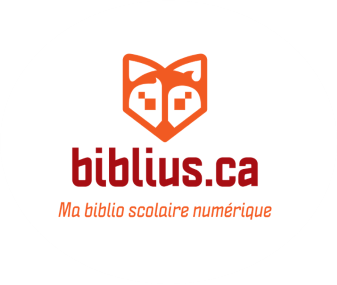 UNE PLATEFORME DE PRÊTDE LIVRES NUMÉRIQUES EN BIBLIOTHÈQUE SCOLAIREpour soutenir l'enseignement et l'apprentissage, destinée au personnel scolaire et aux élèves du préscolaire, primaire, secondaire, FP et FGAINTRODUCTIONBIBLIUS 101→ Qu’est-ce que Biblius ?    → Déploiement 2021-2022→ Tour d’horizon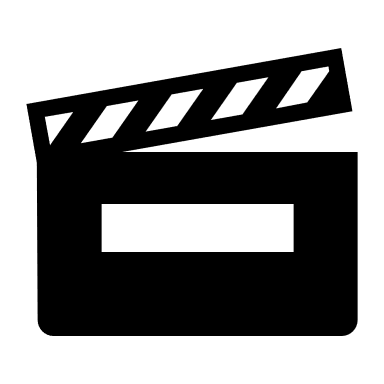 UNE PLATEFORME DE PRÊTDE LIVRES NUMÉRIQUES EN BIBLIOTHÈQUE SCOLAIREpour soutenir l'enseignement et l'apprentissage, destinée au personnel scolaire et aux élèves du préscolaire, primaire, secondaire, FP et FGAPREMIERS PASCONNEXION→ Comment se connecter ? → Pour en savoir plus UNE PLATEFORME DE PRÊTDE LIVRES NUMÉRIQUES EN BIBLIOTHÈQUE SCOLAIREpour soutenir l'enseignement et l'apprentissage, destinée au personnel scolaire et aux élèves du préscolaire, primaire, secondaire, FP et FGAEXPLORATIONLIVRES DISPONIBLES→ Questions fréquentes → Types de livres et collections  → Collection partagée  UNE PLATEFORME DE PRÊTDE LIVRES NUMÉRIQUES EN BIBLIOTHÈQUE SCOLAIREpour soutenir l'enseignement et l'apprentissage, destinée au personnel scolaire et aux élèves du préscolaire, primaire, secondaire, FP et FGAAPPROPRIATION POUR ALLER PLUS LOIN→ Outils et capsules→ Conditions d’utilisation→ Accessibilité→ Livre numérique 101→ Fonctionnement de Biblius